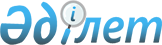 Қазақстан Республикасы Қарулы Күштерiнiң Жоғарғы шекара-командалық училищесiн құру туралыҚазақстан Республикасы Үкiметiнiң қаулысы 1997 жылғы 14 шiлдедегi N 1106



          Қазақстан Республикасы Қарулы Күштерiнiң шекара әскерлерi үшiн
офицер кадрларын даярлау жүйесiн жетiлдiру мақсатында Қазақстан
Республикасының Үкiметi қаулы етедi:




          1. Қазақстан Республикасы шекара әскерлерiнiң Әскери институты
базасында Қазақстан Республикасы Қарулы Күштерiнiң Жоғары шекара
командалық училищесi құрылсын.




          2. Қазақстан Республикасы Қарулы Күштерi Жоғары шекара




командалық училищесiнiң негiзгi мiндеттерi мыналар болып белгiленсiн:
     - Қазақстан Республикасы Қарулы Күштерiнiң шекара әскерлерi үшiн
командалық топ офицер кадрларын даярлау, сондай-ақ офицерлiк құрамды
қайта даярлау және мамандығын көтеру;
     - әскери ғылыми-педагогикалық кадрларды даярлау.
     3. Қазақстан Республикасының Қорғаныс министрлiгi бiр ай мерзiм
iшiнде Қазақстан Республикасы Қарулы Күштерi Жоғары шекара командалық
училищесiнiң Жарғысын әзiрлесiн және оны бекiтсiн.

     Қазақстан Республикасының
       Премьер-Министрiнiң
       бiрiншi орынбасары
      
      


					© 2012. Қазақстан Республикасы Әділет министрлігінің «Қазақстан Республикасының Заңнама және құқықтық ақпарат институты» ШЖҚ РМК
				